О внесении изменений в постановление администрации г. Канска от 29.10.2013 № 1537В соответствии с Трудовым кодексом Российской Федерации, Решениями Канского городского Совета депутатов Красноярского края от 25.09.2013 № 52-274 «О Положении о системах оплаты труда работников муниципальных учреждений города Канска», от 17.12.2004 № 51-427 «О гарантиях и компенсациях для лиц, работающих в местностях с особыми климатическими условиями», руководствуясь статьями 30, 35 Устава города Канска, ПОСТАНОВЛЯЮ:Внести в Примерное положение об оплате труда работников муниципальных учреждений в сфере жилищно-коммунального хозяйства города Канска, утвержденное постановлением администрации г. Канска от 29.10.2013 №1537 «Об утверждении Примерного положения об оплате труда работников муниципальных учреждений в сфере жилищно-коммунального хозяйства города Канска» (далее – Примерное положение) следующие изменения:В разделе 1 «Общие положения»:пункт 1.1 изложить в следующей редакции:«1.1. Настоящее Примерное положение об оплате труда работников муниципальных учреждений в сфере жилищно-коммунального хозяйства города Канска (далее – Положение) регулирует порядок и условия оплаты труда работников муниципальных казенных и бюджетных учреждений в сфере жилищно-коммунального хозяйства города Канска, финансируемых за счет средств городского бюджета (далее – работники учреждений).»;пункт 1.2 изложить в следующей редакции:«1.2. Положение предусматривает систему оплаты труда работников учреждений на основе окладов (должностных окладов), ставок заработной платы по квалификационным уровням профессиональных квалификационных групп (далее – ПКГ) с учетом требований к уровню квалификации, с применением выплат компенсационного и стимулирующего характера.».Пункт 4.5.2 раздела 4 «Выплаты стимулирующего характера» после абзаца второго дополнить абзацем следующего содержания:«мастерам участков – до 50 % оклада (должностного оклада), ставки заработной платы;».Приложение № 1 к Примерному положению изложить в новой редакции согласно приложению № 1 к настоящему постановлению.Приложение № 2 к Примерному положению изложить в новой редакции согласно приложению № 2 к настоящему постановлению.Ведущему специалисту Отдела культуры администрации г. Канска Н.А. Нестеровой опубликовать настоящее постановление в официальном печатном издании «Канский вестник» и разместить на официальном сайте администрации города Канска в сети Интернет.Контроль за исполнением настоящего постановления возложить на первого заместителя главы города по вопросам жизнеобеспечения П.Н. Иванца и заместителя главы города по экономике и финансам Е.Н. Лифанскую в пределах полномочий.Постановление вступает в силу со дня его официального опубликования и распространяется на правоотношения, возникшие с 26.06.2020.Глава города Канска                                                                               А.М. БересневПриложение № 1к постановлениюадминистрации г. Канскаот 21.08.2020 № 694Приложение № 1к Примерному положениюоб оплате труда работниковмуниципальных учрежденийв сфере жилищно-коммунальногохозяйства города КанскаПоказатели (критерии)оценки результативности и качества труда для определения размеров выплат за важность выполняемой работы, степень самостоятельности и ответственности при выполнении поставленных задач, за качество выполняемых работПриложение № 2к постановлениюадминистрации г. Канскаот 21.08.2020 № 694Приложение № 2к Примерному положениюоб оплате труда работниковмуниципальных учрежденийв сфере жилищно-коммунальногохозяйства города КанскаПереченьработников основного персонала для определения размерадолжностного оклада руководителей учрежденийПКГ 2 уровня:4 квалификационный уровень:1. Мастер участкаПКГ 3 уровня:1 квалификационный уровень:1. Инженер4 квалификационный уровень:Ведущий экономист;Ведущий бухгалтер;Ведущий инженер;Ведущий инженер по охране окружающей среды;Ведущий инженер-строитель;Ведущий юрисконсульт;Ведущий программист;Ведущий инженер по транспорту;Ведущий инженер-энергетик;Ведущий инженер по вопросам содержания муниципального жилищного фонда;Ведущий инженер по информатизации.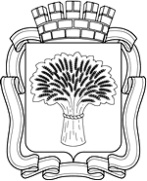 Российская ФедерацияАдминистрация города Канска
Красноярского краяПОСТАНОВЛЕНИЕРоссийская ФедерацияАдминистрация города Канска
Красноярского краяПОСТАНОВЛЕНИЕРоссийская ФедерацияАдминистрация города Канска
Красноярского краяПОСТАНОВЛЕНИЕРоссийская ФедерацияАдминистрация города Канска
Красноярского краяПОСТАНОВЛЕНИЕ21.08.2020 г.№694Категория работниковПоказателиКритерий оценки качестваПредельный размер выплат к окладу (должностному окладу), ставке заработной платы, %ДиректорВыплата за важность выполняемой работы, степень самостоятельности и ответственности при выполнении поставленных задачВыплата за важность выполняемой работы, степень самостоятельности и ответственности при выполнении поставленных задачВыплата за важность выполняемой работы, степень самостоятельности и ответственности при выполнении поставленных задачДиректорПрофессиональный уровень исполнения должностных обязанностейОтветственное отношение к функциональным обязанностям40ДиректорВыплата за качество выполняемых работВыплата за качество выполняемых работВыплата за качество выполняемых работДиректорОперативность и качество выполнения работ в части возложенных функциональных обязанностейОтсутствие замечаний за отчетный период22ДиректорОперативность и качество выполнения работ в части возложенных функциональных обязанностейНаличие единичных замечаний по итогам работы за отчетный период16Заместитель директора (руководителя), главный бухгалтерВыплата за важность выполняемой работы, степень самостоятельности и ответственности при выполнении поставленных задачВыплата за важность выполняемой работы, степень самостоятельности и ответственности при выполнении поставленных задачВыплата за важность выполняемой работы, степень самостоятельности и ответственности при выполнении поставленных задачЗаместитель директора (руководителя), главный бухгалтерПрофессиональный уровень исполнения должностных обязанностейОтветственное отношение к функциональным обязанностям15Заместитель директора (руководителя), главный бухгалтерВыплата за качество выполняемых работВыплата за качество выполняемых работВыплата за качество выполняемых работЗаместитель директора (руководителя), главный бухгалтерОперативность и качество выполнения работ в части возложенных функциональных обязанностейОтсутствие замечаний за отчетный период12Заместитель директора (руководителя), главный бухгалтерОперативность и качество выполнения работ в части возложенных функциональных обязанностейНаличие единичных замечаний за отчетный период8Начальник отдела, мастер участкаВыплата за важность выполняемой работы, степень самостоятельности и ответственности при выполнении поставленных задачВыплата за важность выполняемой работы, степень самостоятельности и ответственности при выполнении поставленных задачВыплата за важность выполняемой работы, степень самостоятельности и ответственности при выполнении поставленных задачНачальник отдела, мастер участкаПрофессиональный уровень исполнения должностных обязанностейОтветственное отношение к функциональным обязанностям20Начальник отдела, мастер участкаВыплата за качество выполняемых работВыплата за качество выполняемых работВыплата за качество выполняемых работНачальник отдела, мастер участкаОперативность и качество выполнения работ в части возложенных функциональных обязанностейОтсутствие обоснованных замечаний к деятельности отдела со стороны руководителя20Начальник отдела, мастер участкаОперативность и качество выполнения работ в части возложенных функциональных обязанностейНаличие единичных замечаний по итогам работы за отчетный период15Ведущий экономист, ведущий бухгалтер, ведущий инженер, ведущий инженер по охране окружающей среды, ведущий инженер-строитель, ведущий инженер по транспорту, ведущий инженер-энергетик, ведущий инженер по вопросам содержания муниципального жилищного фонда, инженер, ведущий программист, ведущий инженер по информатизации, ведущий юрисконсультВыплата за важность выполняемой работы, степень самостоятельности и ответственности при выполнении поставленных задачВыплата за важность выполняемой работы, степень самостоятельности и ответственности при выполнении поставленных задачВыплата за важность выполняемой работы, степень самостоятельности и ответственности при выполнении поставленных задачВедущий экономист, ведущий бухгалтер, ведущий инженер, ведущий инженер по охране окружающей среды, ведущий инженер-строитель, ведущий инженер по транспорту, ведущий инженер-энергетик, ведущий инженер по вопросам содержания муниципального жилищного фонда, инженер, ведущий программист, ведущий инженер по информатизации, ведущий юрисконсультПрофессиональный уровень исполнения должностных обязанностейОтветственное отношение к функциональным обязанностям10Ведущий экономист, ведущий бухгалтер, ведущий инженер, ведущий инженер по охране окружающей среды, ведущий инженер-строитель, ведущий инженер по транспорту, ведущий инженер-энергетик, ведущий инженер по вопросам содержания муниципального жилищного фонда, инженер, ведущий программист, ведущий инженер по информатизации, ведущий юрисконсультВыплата за качество выполняемых работВыплата за качество выполняемых работВыплата за качество выполняемых работВедущий экономист, ведущий бухгалтер, ведущий инженер, ведущий инженер по охране окружающей среды, ведущий инженер-строитель, ведущий инженер по транспорту, ведущий инженер-энергетик, ведущий инженер по вопросам содержания муниципального жилищного фонда, инженер, ведущий программист, ведущий инженер по информатизации, ведущий юрисконсультОперативность и качество выполнения работ в части возложенных функциональных обязанностейОтсутствие обоснованных замечаний за отчетный период10Ведущий экономист, ведущий бухгалтер, ведущий инженер, ведущий инженер по охране окружающей среды, ведущий инженер-строитель, ведущий инженер по транспорту, ведущий инженер-энергетик, ведущий инженер по вопросам содержания муниципального жилищного фонда, инженер, ведущий программист, ведущий инженер по информатизации, ведущий юрисконсультОперативность и качество выполнения работ в части возложенных функциональных обязанностейНаличие единичных замечаний по итогам работы за отчетный период8Водитель автомобиляВыплата за важность выполняемой работы, степень самостоятельности и ответственности при выполнении поставленных задачВыплата за важность выполняемой работы, степень самостоятельности и ответственности при выполнении поставленных задачВыплата за важность выполняемой работы, степень самостоятельности и ответственности при выполнении поставленных задачВодитель автомобиляПрофессиональный уровень исполнения должностных обязанностейОтветственное отношение к функциональным обязанностям33Водитель автомобиляВыплата за качество выполняемых работВыплата за качество выполняемых работВыплата за качество выполняемых работВодитель автомобиляОперативность и качество выполнения работ в части возложенных функциональных обязанностейОбеспечение безаварийной эксплуатации транспортного средства по итогам работы за отчетный период41Водитель автомобиляОперативность и качество выполнения работ в части возложенных функциональных обязанностейВ случае нарушения правил дорожного движения26Водитель автомобиляОперативность и качество выполнения работ в части возложенных функциональных обязанностейВ случае ДТП по вине работника0Уборщик служебных помещений, уборщик территорий, рабочий по благоустройству населенных пунктовВыплата за важность выполняемой работы, степень самостоятельности и ответственности при выполнении поставленных задачВыплата за важность выполняемой работы, степень самостоятельности и ответственности при выполнении поставленных задачВыплата за важность выполняемой работы, степень самостоятельности и ответственности при выполнении поставленных задачУборщик служебных помещений, уборщик территорий, рабочий по благоустройству населенных пунктовПрофессиональный уровень исполнения должностных обязанностейОтветственное отношение к функциональным обязанностям10Уборщик служебных помещений, уборщик территорий, рабочий по благоустройству населенных пунктовВыплата за качество выполняемых работВыплата за качество выполняемых работВыплата за качество выполняемых работУборщик служебных помещений, уборщик территорий, рабочий по благоустройству населенных пунктовОперативность и качество выполнения работ в части возложенных функциональных обязанностейОтсутствие обоснованных замечаний за отчетный период20Уборщик служебных помещений, уборщик территорий, рабочий по благоустройству населенных пунктовОперативность и качество выполнения работ в части возложенных функциональных обязанностейНаличие единичных замечаний по итогам работы за отчетный период10